   DG2      Freiwillige Arbeit für 29. 4. 20           Mein Comic        [legt über die Blasen neue Blasen oder Formen, mit EINFÜGEN, FORMEN und setzt              dort neue TEXTFELDER ein, mit neuem, eigenem Text – wie wir das vor dem 15. 3.              in der Schule lernten. Diese Schüler reden bestimmt über Corona!]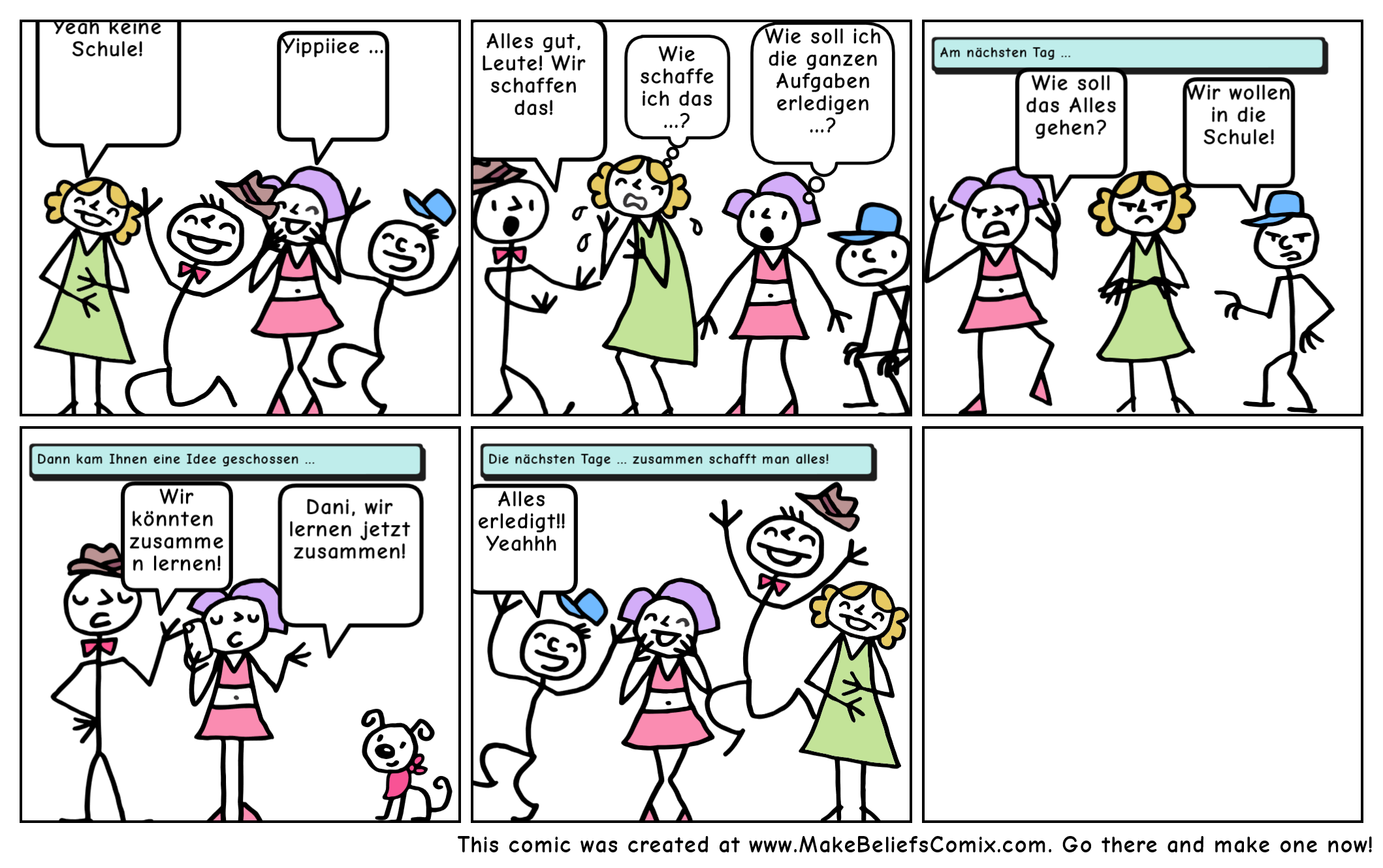 